      Full paper template for International Conference on Contemporary Design and Analysis of Manufacturing and Industrial Engineering Systems (CDAMIES 2018)First Author, Second Author, Third Author and Fourth Author*Name of the Lab, Name of the College/University/InstituteName of the city-Pin code, State, CountryE-Mail of the corresponding author:xxxx@xxmail.comAbstract— This document gives formatting instructions for authors preparing papers for publication in the Proceedings of an CDAMIES conference. The authors must follow the instructions given in the document for the papers to be published. You can use this document as both an instruction set and as a template into which you can type your own text.Keywords— Include at least 4 keywords or phrasesI.	INTRODUCTIONThis document is a template. An electronic copy can be downloaded from the conference website. For questions on paper guidelines, please contact the conference publications committee as indicated on the conference website. Information about final paper submission is available from the conference website.II. PAGE LAYOUTAn easy way to comply with the conference paper formatting requirements is to use this document as a template and simply type your text into it.A.	Page LayoutYour paper must use a page size corresponding to A4 which is 210mm (8.27") wide and 297mm (11.69") long. The margins must be set as follows:Top = 19mm (0.75")Bottom = 43mm (1.69")Left = Right = 14.32mm (0.56")Your paper must be in two column format with a space of 4.22mm (0.17") between columns.III. PAGE STYLEAll paragraphs must be indented. All paragraphs must be justified, i.e. both left-justified and right-justified.A.	Text Font of Entire DocumentThe entire document should be in Times New Roman or Times font. Type 3 fonts must not be used. Other font types may be used if needed for special purposes.Recommended font sizes are shown in Table 1.B.	Title and Author DetailsTitle must be in 24 pt Regular font. Author name must be in 11 pt Regular font. Author affiliation must be in 10 pt Italic. Email address must be in 9 pt Courier Regular font.TABLE IFONT SIZES FOR PAPERSAll title and author details must be in single-column format and must be centered.Every word in a title must be capitalized except for short minor words such as “a”, “an”, “and”, “as”, “at”, “by”, “for”, “from”, “if”, “in”, “into”, “on”, “or”, “of”, “the”, “to”, “with”.Author details must not show any professional title (e.g. Managing Director), any academic title (e.g. Dr.) or any membership of any professional organization (e.g. Senior Member).To avoid confusion, the family name must be written as the last part of each author name (e.g. John A.K. Smith).Each affiliation must include, at the very least, the name of the company and the name of the country where the author is based (e.g. Causal Productions Pty Ltd, Australia).Email address is compulsory for the corresponding author.C.	Section HeadingsNo more than 3 levels of headings should be used. All headings must be in 10pt font. Every word in a heading must be capitalized except for short minor words as listed in Section III-B.1) Level-1 Heading: A level-1 heading must be in SmallCaps, centered and numbered using uppercase Romannumerals. For example, see heading “III. Page Style” of this document. The two level-1 headings which must not be numbered are “Acknowledgment” and “References”.Level-2 Heading: A level-2 heading must be in Italic,left-justified and numbered using an uppercase alphabetic letter followed by a period. For example, see heading “C. Section Headings” above.Level-3 Heading: A level-3 heading must be indented,in Italic and numbered with an Arabic numeral followed by a right parenthesis. The level-3 heading must end with a colon. The body of the level-3 section immediately follows the level-3 heading in the same paragraph. For example, this paragraph begins with a level-3 heading.Figures and TablesFigures and tables must be centered in the column. Large figures and tables may span across both columns. Any table or figure that takes up more than 1 column width must be positioned either at the top or at the bottom of the page.Graphics may be full color. All colors will be retained on the CDROM. Graphics must not use stipple fill patterns because they may not be reproduced properly. Please use only SOLID FILL colors which contrast well both on screen and on a black-and-white hardcopy, as shown in Fig. 1.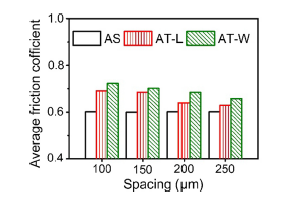 Fig. 1 A sample Bar graph using colors which contrast well both on screen and on a black-and-white hardcopyFig. 2 shows an example of a low-resolution image which would not be acceptable, whereas Fig. 3 shows an example of an image with adequate resolution. Check that the resolution is adequate to reveal the important detail in the figure.Please check all figures in your paper both on screen and on a black-and-white hardcopy. When you check your paper on black-and-white hardcopy, please ensure that:the colors used in each figure contrast well,the image used in each figure is clear,all text labels in each figure are legible.E.	Figure CaptionsFigures must be numbered using Arabic numerals. Figure captions must be in 8 pt Regular font. Captions of a single line (e.g. Fig. 2) must be centered whereas multi-line captions must be justified (e.g. Fig. 1). Captions with figure numbersmust be placed after their associated figures, as shown in Fig. 1.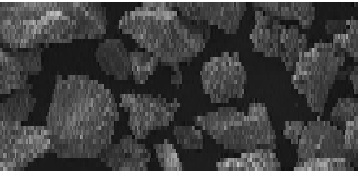 Fig. 2 Example of an unacceptable low-resolution image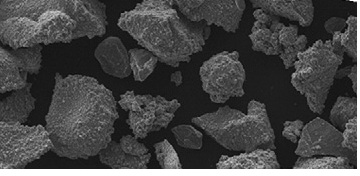 Fig. 3 Example of an image with acceptable resolutionF.	Table CaptionsTables must be numbered using uppercase Roman numerals. Table captions must be centred and in 8 pt Regular font with Small Caps. Every word in a table caption must be capitalized except for short minor words as listed in Section III-B. Captions with table numbers must be placed before their associated tables, as shown in Table 1.G.  Page Numbers, Headers and FootersPage numbers, headers and footers must not be used.H.  Links and BookmarksAll hypertext links and section bookmarks will be removed from papers during the processing of papers for publication. If you need to refer to an Internet email address or URL in your paper, you must type out the address or URL fully in Regular font.I.	ReferencesThe heading of the References section must not be numbered. All reference items must be in 8 pt font. Please use Regular and Italic styles to distinguish different fields as shown in the References section. Number the reference items consecutively in square brackets (e.g. [1]).When referring to a reference item, please simply use the reference number, as in [2]. Do not use “Ref. [3]” or “Reference [3]” except at the beginning of a sentence, e.g. “Reference [3] shows …” Multiple references are each numbered with separate brackets (e.g. [2], [3], [4]–[6]).IV. CONCLUSIONSA conclusion section is not required. Although a conclusion may review the main points of the paper, do not replicate the abstract as the conclusion. A conclusion might elaborate on the importance of the work or suggest applications and extensions.ACKNOWLEDGMENTThe preferred spelling of the word “acknowledgment” in America is without an “e” after the “g”. Avoid the stilted expression, “One of us (R. B. G.) thanks . . .”  Instead, try “R. B. G. thanks”. Put sponsor acknowledgments in the unnumbered footnote on the first page.REFERENCES[1].P.L. Menezes, Kishore, S.V. Kailas, M.R. Lovell, Role of surface texture, roughness, and hardness on friction during unidirectional sliding, Tribol. Lett. 41(2011) 1–15.[2]. I. Etsion, State of the art in laser surface texturing, J. Tribol.-Trans. ASME 127 (2005) 248–253.FontAppearance (in Time New Roman or Times)Appearance (in Time New Roman or Times)Appearance (in Time New Roman or Times)SizeRegularBoldItalic8table caption (inreference itemSmall Caps),(partial)figure caption,reference item9author email addressabstractabstract heading(in Courier),body(also in Bold)cell in a table10level-1 heading (inlevel-2 heading,Small Caps),level-3 heading,paragraphauthor affiliation11author name24title